Rejestracja urodzenia albo zgonu, które nastąpiły  poza granicami RP i nie zostały tam zarejestrowane.Rejestracja urodzenia, zawarcia małżeństwa albo zgonu, które nastąpiły poza granicami RP, jeżeli w państwie urodzenia, zawarcia małżeństwa albo zgonu nie jest prowadzona rejestracja stanu cywilnego.Wniosek o rejestrację  zdarzenia do wybranego kierownika usc może złożyć osoba, której zdarzenie dotyczy, lub jej przedstawiciel ustawowy, inna osoba, która wykaże interes prawny w rejestracji zdarzenia lub interes faktyczny w rejestracji zgonu.Nazwę miejscowości położonej poza granicami RP zamieszcza się w pisowni ustalonej przez Komisję Standaryzacji Nazw Geograficznych poza Granicami RP.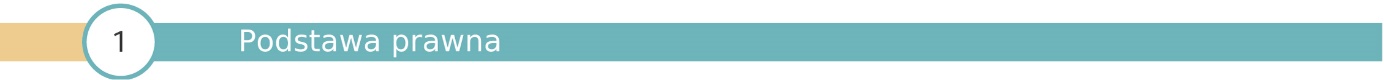 Art. 99  ustawy z dnia 28 listopada 2014r. Prawo o aktach stanu cywilnego (Dz. U. z 2018 poz. 2224 ze zm.),Cz. II kol. 2i3 pkt 7 załącznika do ustawy z dnia 16 listopada 2006r. o opłacie skarbowej (Dz. U z 2019 poz. 1000 ze zm.).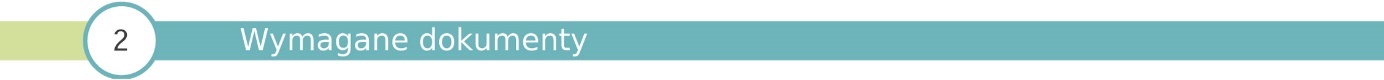 WniosekWniosek o dostosowanie pisowni danych zawartych w zagranicznym dokumencie do reguł pisowni polskiej (dot. obywateli polskich posługujących się również aktami stanu cywilnego sporządzonymi w RP)Dokument wydany przez właściwy podmiot zagraniczny dokument potwierdzający zdarzenie, który jest podstawą sporządzenia aktu stanu cywilnego wraz z urzędowym tłumaczeniem na język polski Dowód uiszczenia należnej opłaty skarbowej.Dokument tożsamości wnioskodawcy – do wglądu.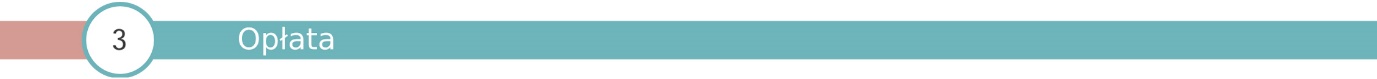 39,00 zł opłata skarbowa za wydanie odpisu zupełnego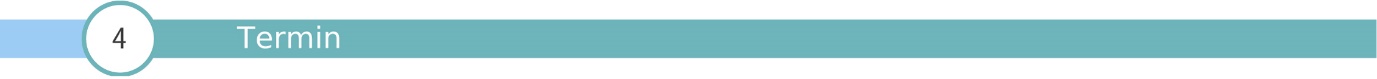 Bez zbędnej zwłoki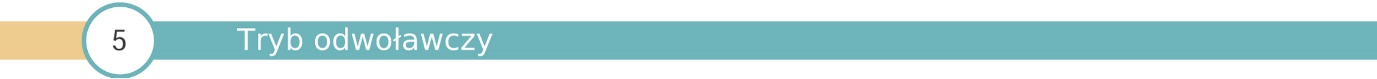 Od decyzji odmownej, wydanej przez kierownika USC w Sępólnie Krajeńskim, przysługuje odwołanie do wojewody Kujawsko-Pomorskiego w Bydgoszczy, za pośrednictwem kierownika USC, w terminie 14 dni od dnia jej doręczenia.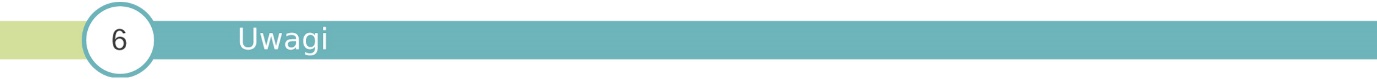 